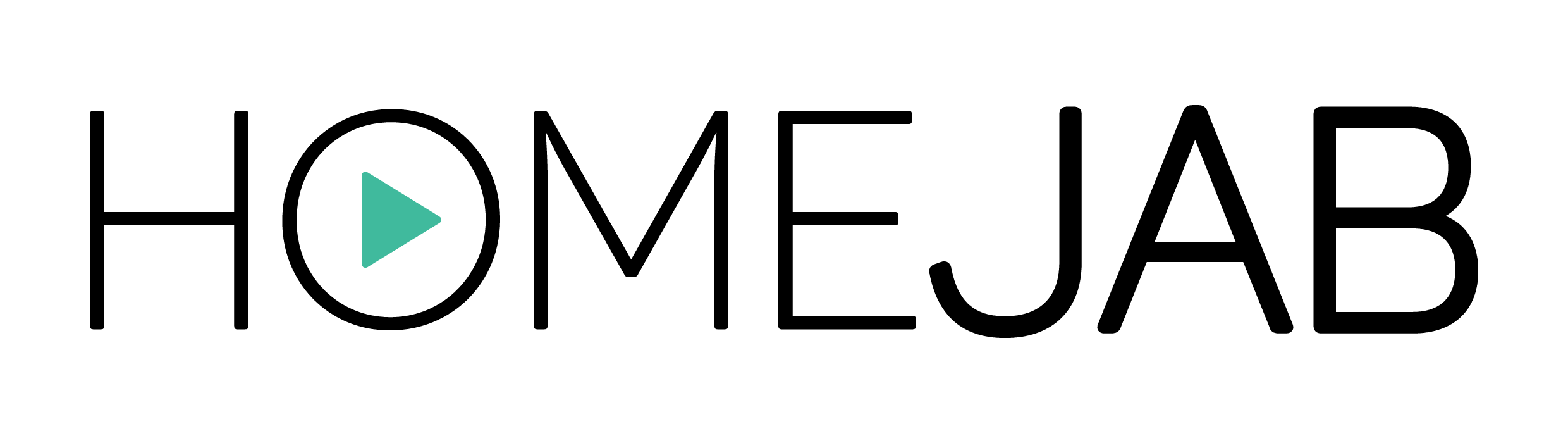 Frequently Asked Questions1. What is HomeJab? HomeJab is America’s most popular and reliable on-demand professional real estate photography and video service for real estate pros. Lightning-fast high-end visual production offerings also include immersive 3D interactive tours, floorplan creation, affordable virtual staging, and turnkey aerial services.   2. What does HomeJab do?HomeJab delivers an efficient one-stop shop for real estate listings at HomeJab.com, featuring affordable and customizable shoots that create the most engaging visual content for faster home sales and enrich the listing agent's personal brand.3. Who are HomeJab customers?HomeJab primarily provides products and services for real estate brokerages, agents, teams, and vacation rental marketplaces. HomeJab also offers a full range of photography and video services for rental management firms and commercial real estate developers. 4. What are HomeJab’s core products and services?HomeJab produces on-demand professional real estate photography and video services for real estate pros, including High Dynamic Range photos, professional videos, and immersive 3D interactive tours for listings – all delivered within 24 hours. Its lightning-fast high-end visual production offerings also include floorplan creation, affordable virtual staging, and turnkey aerial services. Backed by an industry-leading customer support team, HomeJab is the most reliable on-demand professional real estate photography service for real estate pros available nationwide. 5. What are the advantages of using HomeJab?HomeJab manages a network of thousands of vetted, local, professional real estate photographers, available in every major US market and all 50 states and offering the most reliable services available for real estate pros. HomeJab is known for providing extraordinary visual assets – real estate photography, professional video, immersive 3D interactive tours, floorplan creation, affordable virtual staging, and turnkey aerial services – through an easy-to-use scheduling platform that is unmatched for its simplicity.Each listing comes with a free property landing page, and every HomeJab order includes full useage rights.6. What makes HomeJab different from other online solutions?HomeJab is the most popular and reliable service of its kind for real estate pros because of its ease of use and consistent delivery of extraordinary digital assets for listings. In addition, HomeJab offers real estate pros access to thousands of professional real estate photographers in every major US market and all 50 states, as well as Puerto Rico, Jamaica, and Toronto.Founded in 2013, HomeJab is at the cutting-edge of deploying the newest technology to make the ordering and securing of exceptional real estate digital visual assets easier and better for real estate pros.Most importantly, HomeJab was built by real estate experts solely for real estate pros. Serving the real estate industry is HomeJab’s center of excellence, while other firms spread their attention by offering their services to other industries.  7. What are the turnaround times for HomeJab, and how long does it take to complete a shoot?HomeJab orders are typically scheduled 1-2 days in advance. After the shoot, digital assets are delivered online the next morning, including Saturdays. Each type of HomeJab package differs slightly in the length of completion time, but none are more than 2 hours long, and every package falls into a 1-to-2-hour range.Also, listing agents do not need to be present at their shoot once they provide the professional photographer access to the site.8. How much does HomeJab cost?HomeJab pricing is highly affordable for professional real estate shoots. Pricing depends on the selected services. For example, a professional photography shoot can range from $160 for a standard package with 30 photos to $235 for a luxury shoot that provides all High Dynamic Range images and additional features. Adding professional video to a standard photography shoot runs $50 more to $150 more when added to a luxury shoot. Aerial footage added to a shoot runs $140-$160 more, depending on the total services selected. An immersive 3D interactive tour with a floorplan runs $139 more. Each of these services is also available at HomeJab.com with a-la-carte pricing.#  #  #Media contact:Kevin Hawkins (206) 866-1220kevin@wavgroup.com